Středisko volného času Domeček Chomutov, příspěvková organizace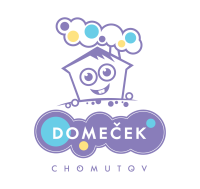 tel.: 474 628 535www.domecek-chomutov.cz       datum první návštěvy ZÚ:email: reditel@ddmcv.cz                    vyplňuje vedoucí ZÚPřihláška je platná po zaplacení ZÚ – č. účtu: 107-8357020297/0100bez VS, do zprávy pro příjemce uvést jméno a příjmení účastníka ZÚ a název ZÚ.Jsem seznámen s vnitřním řádem SVČ Domeček na druhé straně přihlášky.V Chomutově: ………………… Podpis zákonného zástupce: ………………………Středisko volného času Domeček Chomutov, příspěvková organizacetel.: 474 628 535www.domecek-chomutov.cz       datum první návštěvy ZÚ:email: reditel@ddmcv.cz                    vyplňuje vedoucí ZÚPřihláška je platná po zaplacení ZÚ – č. účtu: 107-8357020297/0100bez VS, do zprávy pro příjemce uvést jméno a příjmení účastníka ZÚ a název ZÚ.Jsem seznámen s vnitřním řádem SVČ Domeček na druhé straně přihlášky.V Chomutově: ………………… Podpis zákonného zástupce: ………………………Středisko volného času Domeček Chomutov, příspěvková organizaceVnitřní řád SVČ DomečekVnitřní organizační řád je zpracován především na základě Zákona č. 561/2004 Sb. O předškolním, základním, vyšším odborném a jiném vzdělávání. Dále vychází z dalších platných zákonů, vyhlášek a nařízení vlády.  Je závazný pro všechny pracovníky SVČ Chomutov, a to pracovníky v pracovním poměru, ale i pro pracovníky externí. Řídí se jím také účastníci a návštěvníci SVČ.Účastníkem se stává dítě, žák, student, dospělý na základě řádně vyplněné přihlášky a po zaplacení poplatku. Poplatek je vždy stanoven ředitelem SVČ na daný školní rok. Poplatek se vrací jen v případě přestěhování do vzdálené obce či při závažných zdravotních důvodech.Účastníci ZÚ se řídí pokyny svého vedoucího, dodržují kázeň a pořádek, dbají na bezpečnostní předpisy, šetří majetek v celém areálu SVČ.V jednotlivých učebnách se řídí zvlášť upravenými a vydanými řády, se kterými jsou účastníci vždy seznámení příslušným vedoucím.Je doporučeno zákonným zástupcům informovat o absencích (zejména dlouhodobých) v činnosti pravidelných útvarů.Nezletilý účastník může odejít ze ZÚ předčasně pouze na žádost zákonného zástupce.V případě, že odpadne ZÚ je účastník či zákonný zástupce o této skutečnosti prokazatelné informován. Nezletilé účastníky si vedoucí přebírá a opět odevzdává v hale SVČ. Zákonný zástupce odpovídá za dítě či žáka při cestě do SVČ a ze SVČ.Při vážném porušení chování je možné dítě, žáka, studenta i dospělého účastníka vyloučit z pravidelné činnosti jednotlivých zájmových útvarů. S touto skutečností musí být seznámen zákonný zástupce.V případě výletů, soustředění (zejména přes noc), vystoupení apod. jsou prokazatelně zákonní zástupci informováni, popřípadě vyjádří písemně svůj souhlas. Také je vyžadován písemný souhlas rodičů či zákonných zástupců při přepravě automobilem, který řídí cizí osoba.Provoz SVČ. SVČ je v provozu celý rok, ve všední den pravidelně od 8.00 do 19.00, při plánované akci i v sobotu, v neděli a o svátek. Zájmové útvary zahajují svoji činnost v prvním týdnu měsíci září a končí nejdříve úplným druhým týdnem v měsíci červnu.  Po dohodě s vedoucím mohou začít dříve a skončit později. Zájmové útvary neprobíhají v době jarních prázdnin, v době tzv. menších prázdnin probíhají po domluvě s vedoucím, konání či nekonání zájmového útvaru je vedoucí povinen prokazatelně seznámit zákonné zástupce nezletilých. Prázdninový provoz Domečku je od 10,00 – 16,00 hod. Všichni, kdo se pravidelně pohybují v prostorách SVČ, by se měli přezouvat v šatně nebo na místě k tomu určeném.V celém prostoru SVČ, včetně oploceného areálu je zakázáno kouřit, požívat alkoholické nápoje a jiné omamné látky.Místo zájmové činnosti SVČ:SVČ Domeček Chomutov, Jiráskova 4140, Chomutov, ZŠ Akademika Heyrovského, Heyrovského 4539, Chomutov, Městská sportovní hala, Mánesova 4980, Chomutov, ZŠ Kadaňská, Kadaňská 2334, Chomutov, ZŠ Hornická, Hornická 4387, Chomutov, ZŠ Budovatelů, Budovatelů 1563, Jirkov, ZŠ Studentská, Studentská 1427, Jirkov, ZŠ Nerudova, Nerudova 1151, Jirkov Nedoporučujeme nosit cenné předměty a větší finanční obnosy a nenechávat si je v šatnách SVČ. Každý účastník má možnost si uložit osobní věci u vedoucího ZÚ.Osobní údaje budou použity pouze pro potřeby SVČ a nebudou poskytovány třetím osobám. Účastník nebo jeho zákonný zástupce svým podpisem vyjadřují souhlas s používáním osobních dat pro potřeby SVČ a pořizování fotografií a dalších multimediálních záznamů při aktivitách SVČ  za účelem další propagace zařízení.Dále účastník nebo jeho zákonný zástupce svým podpisem stvrzují, že se seznámili s vnitřním řádem Domeček Chomutov. Kapacita ZÚ je omezena. V Chomutově 1.6.2017                         Mgr. Milan Märc, ředitel SVČ Domeček ChomutovStředisko volného času Domeček Chomutov, příspěvková organizaceVnitřní řád SVČ DomečekVnitřní organizační řád je zpracován především na základě Zákona č. 561/2004 Sb. O předškolním, základním, vyšším odborném a jiném vzdělávání. Dále vychází z dalších platných zákonů, vyhlášek a nařízení vlády.  Je závazný pro všechny pracovníky SVČ Chomutov, a to pracovníky v pracovním poměru, ale i pro pracovníky externí. Řídí se jím také účastníci a návštěvníci SVČ.Účastníkem se stává dítě, žák, student, dospělý na základě řádně vyplněné přihlášky a po zaplacení poplatku. Poplatek je vždy stanoven ředitelem SVČ na daný školní rok. Poplatek se vrací jen v případě přestěhování do vzdálené obce či při závažných zdravotních důvodech.Účastníci ZÚ se řídí pokyny svého vedoucího, dodržují kázeň a pořádek, dbají na bezpečnostní předpisy, šetří majetek v celém areálu SVČ.V jednotlivých učebnách se řídí zvlášť upravenými a vydanými řády, se kterými jsou účastníci vždy seznámení příslušným vedoucím.Je doporučeno zákonným zástupcům informovat o absencích (zejména dlouhodobých) v činnosti pravidelných útvarů.Nezletilý účastník může odejít ze ZÚ předčasně pouze na žádost zákonného zástupce.V případě, že odpadne ZÚ je účastník či zákonný zástupce o této skutečnosti prokazatelné informován. Nezletilé účastníky si vedoucí přebírá a opět odevzdává v hale SVČ. Zákonný zástupce odpovídá za dítě či žáka při cestě do SVČ a ze SVČ.Při vážném porušení chování je možné dítě, žáka, studenta i dospělého účastníka vyloučit z pravidelné činnosti jednotlivých zájmových útvarů. S touto skutečností musí být seznámen zákonný zástupce.V případě výletů, soustředění (zejména přes noc), vystoupení apod. jsou prokazatelně zákonní zástupci informováni, popřípadě vyjádří písemně svůj souhlas. Také je vyžadován písemný souhlas rodičů či zákonných zástupců při přepravě automobilem, který řídí cizí osoba.Provoz SVČ. SVČ je v provozu celý rok, ve všední den pravidelně od 8.00 do 19.00, při plánované akci i v sobotu, v neděli a o svátek. Zájmové útvary zahajují svoji činnost v prvním týdnu měsíci září a končí nejdříve úplným druhým týdnem v měsíci červnu.  Po dohodě s vedoucím mohou začít dříve a skončit později. Zájmové útvary neprobíhají v době jarních prázdnin, v době tzv. menších prázdnin probíhají po domluvě s vedoucím, konání či nekonání zájmového útvaru je vedoucí povinen prokazatelně seznámit zákonné zástupce nezletilých. Prázdninový provoz Domečku je od 10,00 – 16,00 hod. Všichni, kdo se pravidelně pohybují v prostorách SVČ, by se měli přezouvat v šatně nebo na místě k tomu určeném.V celém prostoru SVČ, včetně oploceného areálu je zakázáno kouřit, požívat alkoholické nápoje a jiné omamné látky.Místo zájmové činnosti SVČ:SVČ Domeček Chomutov, Jiráskova 4140, Chomutov, ZŠ Akademika Heyrovského, Heyrovského 4539, Chomutov, Městská sportovní hala, Mánesova 4980, Chomutov, ZŠ Kadaňská, Kadaňská 2334, Chomutov, ZŠ Hornická, Hornická 4387, Chomutov, ZŠ Budovatelů, Budovatelů 1563, Jirkov, ZŠ Studentská, Studentská 1427, Jirkov, ZŠ Nerudova, Nerudova 1151, Jirkov Nedoporučujeme nosit cenné předměty a větší finanční obnosy a nenechávat si je v šatnách SVČ. Každý účastník má možnost si uložit osobní věci u vedoucího ZÚ.Osobní údaje budou použity pouze pro potřeby SVČ a nebudou poskytovány třetím osobám. Účastník nebo jeho zákonný zástupce svým podpisem vyjadřují souhlas s používáním osobních dat pro potřeby SVČ a pořizování fotografií a dalších multimediálních záznamů při aktivitách SVČ  za účelem další propagace zařízení.Dále účastník nebo jeho zákonný zástupce svým podpisem stvrzují, že se seznámili s vnitřním řádem Domeček Chomutov. Kapacita ZÚ je omezena. V Chomutově 1.6.2017                         Mgr. Milan Märc, ředitel SVČ Domeček ChomutovPŘIHLÁŠKA do ZÁJMOVÉHO ÚTVARU (ZÚ)na školní rok 2017/2018PŘIHLÁŠKA do ZÁJMOVÉHO ÚTVARU (ZÚ)na školní rok 2017/2018název ZÚ: název ZÚ: den konání ZÚ:hodina konání ZÚ.:datum zahájení pravidelné činnost v SVČ:  úterý 5.9.2017 datum ukončení pravidelné činnost v SVČ:  pátek 15.6.2018 účastník ZÚúčastník ZÚúčastník ZÚúčastník ZÚúčastník ZÚjméno:jméno:jméno:příjmení:příjmení:rodné číslo:rodné číslo:rodné číslo:datum nar.:datum nar.:zdrav. poj.:zdrav. poj.:ulice, čp.:ulice, čp.:ulice, čp.:město, PSČ:město, PSČ:město, PSČ:město, PSČ:škola:třída:tel.:tel.:tel.:škola:email:email:email:email:email:zdravotní omezení:zdravotní omezení:zdravotní omezení:zdravotní omezení:zdravotní omezení:zákonný zástupce – adresu vyplňuje, pokud je odlišná od člena ZÚzákonný zástupce – adresu vyplňuje, pokud je odlišná od člena ZÚjméno:příjmení:telefon:ulice, čp.:město, PSČ:město, PSČ:email:email:PŘIHLÁŠKA do ZÁJMOVÉHO ÚTVARU (ZÚ)na školní rok 2017/2018PŘIHLÁŠKA do ZÁJMOVÉHO ÚTVARU (ZÚ)na školní rok 2017/2018název ZÚ:název ZÚ:den konání ZÚ:hodina konání ZÚ.:datum zahájení pravidelné činnost v SVČ:    úterý 5.9.2017datum ukončení pravidelné činnost v SVČ:    pátek 15.6.2018účastník ZÚúčastník ZÚúčastník ZÚúčastník ZÚúčastník ZÚjméno:jméno:jméno:příjmení:příjmení:rodné číslo:rodné číslo:rodné číslo:datum nar.:datum nar.:zdrav. poj.:zdrav. poj.:ulice, čp.:ulice, čp.:ulice, čp.:město, PSČ:město, PSČ:město, PSČ:město, PSČ:škola:třída:tel.:tel.:tel.:škola:email:email:email:email:email:zdravotní omezení:zdravotní omezení:zdravotní omezení:zdravotní omezení:zdravotní omezení:zákonný zástupce – adresu vyplňuje, pokud je odlišná od člena ZÚzákonný zástupce – adresu vyplňuje, pokud je odlišná od člena ZÚjméno:příjmení:telefon:ulice, čp.:město, PSČ:město, PSČ:email:email: